Vykdomas projektas „Socialinių paslaugų kokybės gerinimas, taikant EQUASS kokybės sistemą“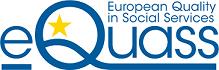 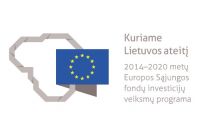          Pagėgių savivaldybės šeimos gerovės centro pagalbos šeimai skyrius nuo 2019 m. dalyvauja projekte „Socialinių paslaugų kokybės gerinimas, taikant EQUASS kokybės sistemą“. Projektas finansuojamas iš Europos Sąjungos struktūrinių fondų lėšų.Projekto tikslas - didinti Lietuvos socialinių paslaugų kokybę, taikant Savanoriškos Europos socialinių paslaugų kokybės sistemos reikalavimus.
Projekto vykdytojas - Valakupių reabilitacijos centras.
        EQUASS Assurance – tai Europos reabilitacijos platformos iniciatyva sukurta sertifikavimo, mokymo ir konsultavimo sistema, kuri padeda įgyvendinti Savanoriškos Europos socialinių paslaugų kokybės sistemos reikalavimus. Pagal EQUASS programas teikiamos visapusiškos paslaugos kokybės gerinimo, skatinimo, pripažinimo ir sertifikavimo srityse, kuriose laikomasi socialinėms paslaugoms Europoje keliamų kokybės reikalavimų. EQUASS iniciatyva siekiama socialinių paslaugų sektoriaus plėtros, skatinant paslaugų teikėjus gerinti kokybę, nuolat tobulėti, mokytis ir vystytis, kad paslaugų vartotojams visoje Europoje būtų garantuotos kokybiškos paslaugos. Socialines paslaugas teikiančios organizacijos turi galimybę įsitraukti į išorinį savo teikiamų paslaugų vertinimą Europos lygmenyje. Įstaiga, gavusi EQUASS kokybės sertifikatą, įrodo, kad įstaigos teikiamos paslaugos atitinka Europos socialinių paslaugų teikimo standartus.EQUASS kokybės sertifikatas suteikiamas, jeigu įstaiga teikia paslaugas vadovaujantis EQUASS kokybės principais:•lyderystė  •personalas   •teisė •etika •partnerystė •dalyvavimas •orientacija į asmenį •kompleksiškumas •orientacija į rezultatus •nuolatinis gerinimas        EQUASS sertifikavimas užtikrina, kad veikla pakankamai efektyvi atsižvelgiant į EQUASS kokybės principus ir kad ši veikla atitinka Europos socialinių paslaugų kokybės užtikrinimo sistemą. Taip pat sertifikavimas užtikrina veiklos efektyvumą remiantis pagrindiniais veikiančios kokybės valdymo sistemos elementais.